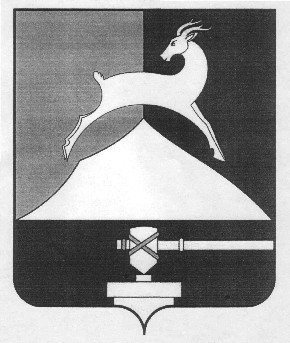 ФИНАНСОВОЕ   УПРАВЛЕНИЕАДМИНИСТРАЦИИ УСТЬ-КАТАВСКОГО ГОРОДСКОГО ОКРУГАПРИКАЗОт 28.11.2018г. 	                           №40Об администрированиидоходов бюджета            В соответствии с Порядком открытия и ведения лицевых счетов федеральным казначейством и его территориальными органами, на основании Федерального закона  от 06.10.2003г. № 131-ФЗ №Об общих принципах организации местного самоуправления в Российской Федерации» в соответствии со статьей 160.1 Бюджетного кодекса Российской Федерации,Приказываю:1.Наделить финансовое управление администрации Усть-Катавского городского округа бюджетными полномочиями администратора доходов бюджета Усть-Катавского городского округа:а) осуществлять начисление, учет и контроль за правильностью исчисления, полнотой и своевременностью осуществления платежей в бюджет округа, пеней и штрафов по ним;б) осуществлять взыскание задолженности по платежам в бюджет округа, пеней, штрафов;в) принимать решение о возврате излишне уплаченных (взысканных) платежей в бюджет округа, пеней и штрафов, а также процентов за несвоевременное осуществление такого возврата и процентов, начисленных на излишне взысканные суммы, и представлять поручение в орган Федерального казначейства для осуществления возврата в порядке, установленном Министерством финансов Российской Федерации;г) принимать решение о зачете (уточнении) платежей в бюджеты бюджетной системы Российской Федерации и представлять уведомление в орган Федерального казначейства;д) осуществлять иные бюджетные полномочия, установленные бюджетным кодексом Российской Федерации и принимаемыми в соответствии с ним нормативными правовыми актами (в том числе муниципальными правовыми актами), регулирующими бюджетные правоотношения.2. Определить доходные источники бюджета округа, администрируемые финансовым управлением администрации округа при исполнении полномочий главного администратора (администратора) доходов бюджета округа, согласно Приложению.3. Назначить ответственного по администрированию доходов бюджета округа начальника отдела планирования и контроля Гаинцеву Г.Г.4. Настоящий приказ вступает в силу с 01.01.2019 года.5. Приказ финансового управления администрации Усть-Катавского городского округа № 42 от 26.12.2016 года признать утратившим силу.6. Контроль за исполнением настоящего приказа оставляю за собой.Заместитель главы Усть-Катавского городского округа по финансовымвопросам - начальник финансовогоуправления администрации                                                             А.П.Логинова                                                                                                                Приложение                                                                        к Приказу финансового управления                                                                             администрации Усть-Катавского                                                                                                      городского округа                                                                               от                                 №Доходы бюджетаУсть-Катавского городского округа,администрируемые финансовым управлением администрацииУсть-Катавского городского округаКод бюджетной классификации Российской ФедерацииКод бюджетной классификации Российской ФедерацииНаименование главного администратора доходов бюджета Усть-Катавского городского округаглавногоадминистраторадоходовдоходов бюджета  Усть- Катавского  городского округаНаименование главного администратора доходов бюджета Усть-Катавского городского округа448Финансовое управление администрации Усть-Катавского городского округа4481 13 02994 04 0000 130Прочие доходы от компенсации затрат бюджетов городских округов4481 16 18040 04 0000 140Денежные взыскания (штрафы) за нарушение бюджетного законодательства (в части бюджетов городских округов)4481 16 23041 04 0000 140Доходы от возмещения ущерба при возникновении страховых случаев по обязательному страхованию гражданской ответственности, когда выгодоприобретателями выступают получатели средств бюджетов городских округов4481 16 23042 04 0000 140Доходы от возмещения ущерба при возникновении иных страховых случаев, когда выгодоприобретателями выступают получатели средств бюджетов городских округов4481 16 32000 04 0000 140Денежные взыскания, налагаемые в возмещение ущерба, причиненного в результате незаконного или нецелевого использования бюджетных средств (в части бюджетов городских округов)4481 16 51020 02 0000 140 Денежные взыскания (штрафы), установленные законами субъектов Российской Федерации за несоблюдение муниципальных правовых актов, зачисляемые в бюджеты городских округов4481 17 01040 04 0000 180Невыясненные поступления, зачисляемые в бюджеты городских округов4482 02 15001 04 0000 150Дотации бюджетам городских округов на выравнивание бюджетной обеспеченности4482 02 15002 04 0000 150Дотации бюджетам городских округов на поддержку мер по обеспечению сбалансированности бюджетов4482 02 29999 04 0000 150Прочие субсидии бюджетам городских округов4482 08 04000 04 000 150Перечисления из бюджетов городских округов (в бюджеты городских округов) для осуществления возврата (зачета) излишне уплаченных или излишне взысканных сумм налогов, сборов и иных платежей, а также сумм процентов за несвоевременное осуществление такого возврата и процентов, начисленных на излишне взысканные суммы4482 19 60010 04 0000 150Возврат прочих остатков субсидий, субвенций и иных межбюджетных трансфертов, имеющих целевое назначение, прошлых лет из бюджетов городских округов